   СОВЕТ   ДЕПУТАТОВМУНИЦИПАЛЬНОГО ОБРАЗОВАНИЯ «ВОТКИНСКИЙ РАЙОН»«ВОТКА ЁРОС»МУНИЦИПАЛ КЫЛДЫТЭТЫСЬ ДЕПУТАТЪЁСЛЭН КЕНЕШСЫР Е Ш Е Н И Е« 26 » ноября  2020  года                                                                                    №318г. ВоткинскОб итогах уборки урожая и готовности животноводческих помещений к зимне-стойловому содержанию скота в сельскохозяйственных предприятиях района за 10 месяцев 2020 года.Руководствуясь статьей 34 Устава муниципального образования «Воткинский район»,Совет депутатов муниципального образования «Воткинский район» РЕШАЕТ:Информацию  «Об итогах уборки урожая и готовности животноводческих помещений к зимне-стойловому содержанию скота в сельскохозяйственных предприятиях района,  принять к сведению (прилагается).      2.  Настоящее решение вступает в силу со дня его принятияПредседатель Совета депутатов муниципального образования«Воткинский район» УР							М.А. Назаров г. Воткинск« 26 » октября 2020  года№ 318 Информация «Об итогах уборки урожая и готовности животноводческих помещений к зимне-стойловому содержанию скота в сельскохозяйственных предприятиях района за 10 месяцев 2020 года.К посевной 2020 года сельскохозяйственные предприятия и крестьянско-фермерские хозяйства района начали готовиться еще в 2019 году, была организована работа по подготовке семенного материала. К началу посевной, хозяйства района были полностью обеспечены семенами. Всего высеяно семян  в с/х организациях  1448,9 тонн, в том числе 97 -% сортовых, 89,5% кондиционных семян. Хозяйства провели работу по обновлению семенного фонда. Обновили  139 тонны семян высоких репродукций или 10% от высеянных семян. Приобретено оригинальных семян 4 т., элиты 105 т., с 1 по 4 репродукцию 30т. Приобретены новые сорта такие ка яровая пшеница «Злато», яровая пшеница «Ирень2» и горох «Фаленский Юбилейный» (УОХ Июльское), яровая пшеница «Буран» (ООО Мир) Подготовлено к посадке и посажено 3750 тонн семян картофеля. КФХ Бобылев обновил семена картофеля закупив 60 тонн элиты «Рет Скарлет».В рамках подготовки к весенне-полевым работам:закупалось удобрение,    обеспеченность минеральными удобрениями по району составила 25,4 кг.д.в. на пашнили 2,5 тыс. тонн в физическом весе (на уровне прошлого года). С минеральными удобрениями посеяно 90 % яровых зерновых;         велись работы по ремонту и подготовке техники, результаты подготовки были проверены в рамках технического осмотра тракторов и прицепной техники. В целом техника была подготовлена не плохо, все выявленные замечания устранялись на месте.         Полевые работы в этом году начались 7 апреля, ООО «Мир» выехали на подкормку многолетних трав, первое семя яровых культур, в землю Воткинского района упало 15 апреля, ГУП УР «Пихтовка» посеяли первые 50 га яровой пшеницы.         За время посевной был проведен посев на площади 16726 га, в том числе яровых зерновых посеяно 11000 га, кукурузы на силос 2507 га, однолетних трав 1562 га, многолетних трав 1663 га. С целью получения дополнительной прибыли  хозяйства  сеяли рапс на площади 668 га, это уровень прошлого года. Посевная площадь в Воткинском районе составляет 47179 га, в том числе посевная площадь КФХ составила 12888 га, из них 2200 га составляет зерновой клин, 1500 га картофель, 30 га овощей.          Проведена химпрополка посевов на площади 9 тыс.га. это все семенные участки и кукуруза. Для обновления машинно-тракторного парка хозяйствами района было приобретено 5тракторов, 1 картофелеуборочный комбайн, 12 единиц  прицепной техники.Основной задачей растениеводства остаётся обеспечение животных полноценными кормами.  Перед хозяйствами стояла задача заготовить по 30 центнер кормовых единиц на 1 условную голову скота. На зимне-стойловый период заготовлено – 4665 т. сена, 36,6 тыс. тонн сенажа,  61,6 тысяча тонн силосной массы всего по 42,1 ц.корм.ед. на 1 усл. голову. На зимовку обеспеченность в кормах составляет 109%. Лидерами являются ОАО «Новая жизнь» 57,9 ц. кормовых единиц, ООО «Кама Агро» 50,1 ц., ГУП УР «Рыбхоз Пихтовка» 47,6 ц. кормовых единиц на одну условную голову.	В ходе уборки зерновых, убрано 11 тыс. га  площадей, собрано 21 тысяча тонн зерна, со средней урожайностью 19 ц/га.  Наивысших результатов по урожайности добились ООО «Мир» 27,71 ц/га, ГУП УР «Пихтовка» 27,1 ц/газавершены работы по уборке рапса на площади 616 га	В ходе осенней посевной, посеяно 1030 га озимых культур: в т.ч. 521  га ржи, 419 га пшеницы, 90  га озимый рапс.          В этом году не плохо проведены работы по обработке зяби, обработано 11330  тысяч га,  ведутся работы по подготовке семян на посевную 2021 года. С площади 1500 га убрано более 30 000 тонн картофеля. По итогам 10 месяцев в отрасли животноводства во всех категориях сельхозпредприятий числится 12398 голов рогатого скота это  меньше на 19 голов к уровню 1 января текущего года. Коров насчитывается 4824 голов это больше на 185 голов. В связи с низкой рентабельностью предприятия нашего района практически не занимаются выращиванием и откормом бычков. Основным направлением является молочное животноводство отсюда и снижение общего поголовья КРС и рост маточного стада.	За текущий период всеми категориями хозяйств  куплено 370 племенных нетелей и 15 первотелок из племпредприятий УР, с племрепродуктора ООО «Мир» за пределы нашего региона продано 313 голов нетелей.  Район на сегодняшний день находится на лидирующих позициях среди сельскохозяйственных организаций республики по росту валового производства молока, его реализации и продуктивности коров. За 10 месяцев всеми категориями хозяйств получено 35568,3 тонн молока, что на 7917 тонн больше уровня 2019 года, реализовано 94% или 32818,6 тонн + 8137,35 тонны к прошлому году. При цене на молоко в среднем по району 25 рублей за килограмм дополнительно хозяйствами района получено в денежном выражении более 203,4 млн. рублей. Наибольшего роста производства молока добились в ООО «Мир» на 6313,3 тонн, АО «Учхоз Июльское ИжГСХА» на1196,2 тонны и ОАО «Новая жизнь» на 676,2 тонны. Продуктивность коров по району за 10 месяцев 7565 кг. Это на 1712 кг. больше аналогичного периода 2019 года.Такой положительный рост возможен при условии наличия профессиональных кадров в животноводстве, занимающихся воспроизводством, улучшением генетического потенциала, правильным кормлением и содержанием, поддержанием  здорового стада, а так же  регулярным повышением своих  знаний и опыта на семинарах и вебинарах, проводимых российскими и зарубежными практиками. Хозяйства нашего района применяют самые передовые технологии в своей отрасли, это и современные методы в воспроизводстве с применением сексированного (разделенного по полу) семени полученного от лучших быков Америки и Европы, кормление  полносмешанными рационами сбалансированные  кормовыми добавками которое раздается  через кормораздатчики, а так же внедрение базы «Селекс» на всех СХП. Огромную роль в получении таких результатов играет  качество и количество  заготавливаемых  кормов. Основные корма закладываются в траншеи, бурты  и  упаковку в оптимальные сроки с наибольшим содержанием питательности, при неблагоприятных погодных условиях или упущенных оптимальных условий корма силосуются с применением консервантов.Несмотря на большую проделанную работу, остаются  много задач которые необходимо решать: это ввод необрабатываемых  площадей, обновление машинотракторного парка, улучшать качество кормов, для этого большую часть кормов заготавливать в пленку, регулярно проводить анализ кормов (монокорм, на содержание сухого вещества, клетчатки и протеина.). кормление осуществлять полносмешанными рационами через кормораздатчики,  снижение себестоимости продукции и т.д.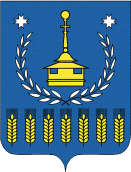 